The following diagrams represent the 6 main stages in the generation of electricity from coal. They are not in the correct order.1. Cut out the images and arrange them to create a flowchart that shows how a coal fired power station works.2. Read through the descriptions and arrange them below each diagram to describe the overall process.3. Use the completed flowchart to draw an energy chain diagram to show the energy conversions that take place in converting the chemical potential energy in coal into light energy in the light bulb.When you have finished, glue the flowchart into your book and colour it in.Images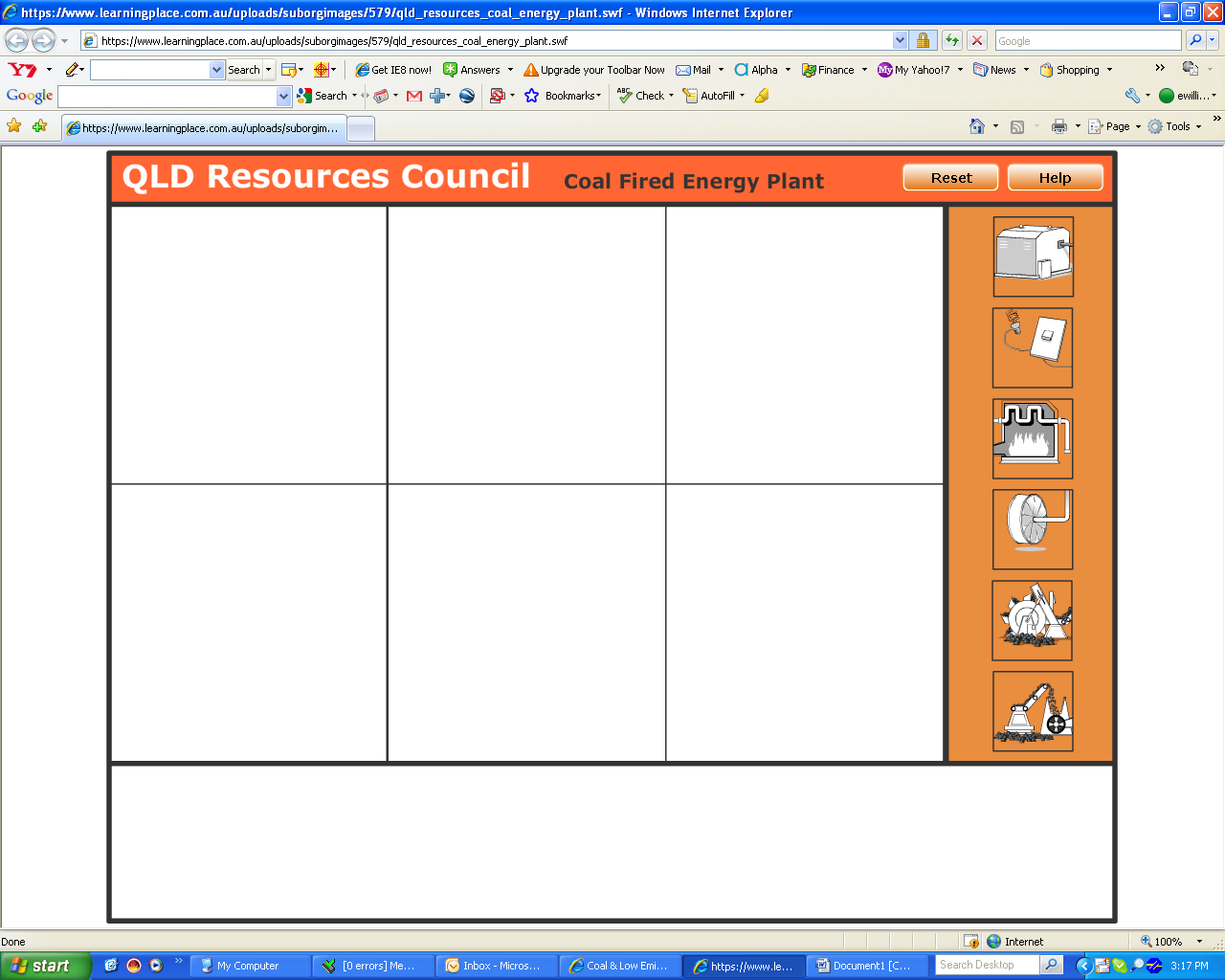 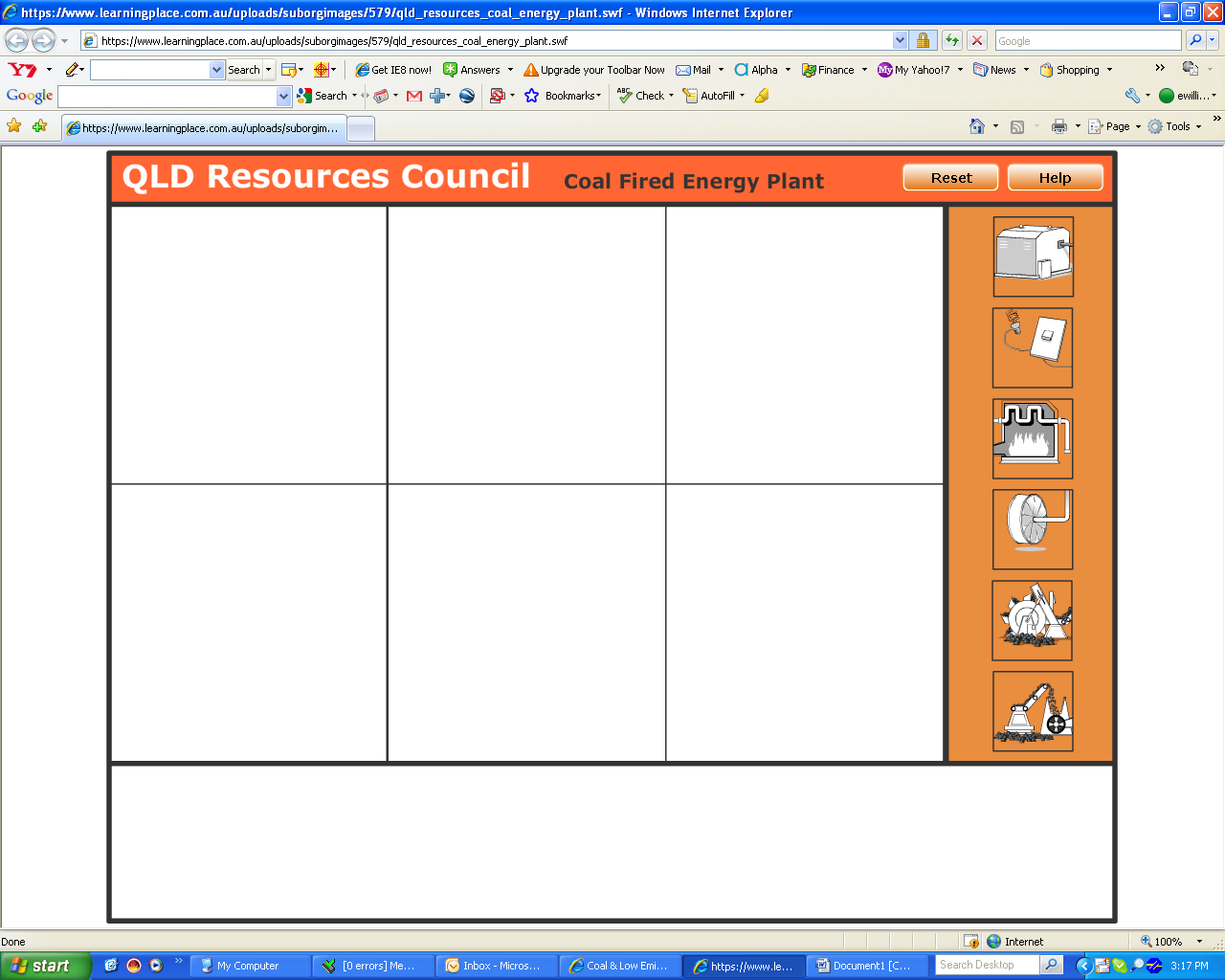 Descriptions